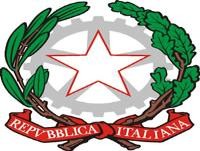 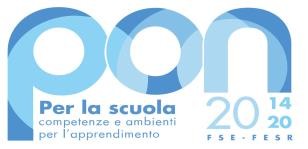 Prot.n. 3761/04-05 DEL 22/11/2021-	ALL’ALBO dell’Istituto-	AGLI ISTITUTI SCOLASTICI STATALI-	A tutti gli INTERESSATIAVVISO PUBBLICO PER IL REPERIMENTO DI ESPERTI ESTERNIIL DIRIGENTE SCOLASTICOVisto il Piano per l’Offerta Formativa relativo all’anno scolastico 2021-22;Visto il D.I. n. 129 del 28 agosto 2018 e in particolare gli articoli n. 43,44,45,46,47,48,;Visto il GDPR UE 2016/679;Visto l’art. n. 46 del D.L. n. 112/2008 convertito nella Legge n. 133/2008;Visto il Regolamento d’Istituto;Visti i DLSG n.165/2001 e DLSG 50/2016 e ss modifiche;Visto il Programma Annuale 2021;Visto il Capitolo di Spesa P02/05 “Progetti in ambito umanistico e sociale”;Viste le delibere dei competenti Organi Collegiali;Considerato che nell’a.s. 2021/22 si rende necessario procedere all’individuazione di esperti cui conferire contratti di prestazione d’opera per l’arricchimento dell’offerta formativaRENDE NOTOche è aperta la selezione per il conferimento di incarichi e prestazioni professionali non continuativeQuesta Istituzione Scolastica intende conferire per l’anno scolastico 2021/22 l’incarico appresso indicato, mediante contratto di prestazione d’opera e previa valutazione comparativa, per il reclutamento, in primis tra i dipendenti della Pubblica Amministrazione, dell’esperto sia in forma individuale o tramite Associazioni da utilizzare per l’attuazione della seguente attività:SCUOLA PRIMARIASI PRECISA CHE:Possono presentare domanda di partecipazione alla selezione gli esperti di particolare e comprovata qualificazione professionale mediante la dichiarazione dei titoli di studio e artistici attinenti all’attività cui è destinato il contratto e allegando il proprio curriculum vitae in formato europeo.REQUISITI MINIMI RICHIESTI per l’Esperto concorrente individuale e per l’Esperto individuato dal concorrente in forma associativa:cittadinanza italiana o di uno degli Stati membri dell’Unione Europea;godimento dei diritti civili e politici;non aver riportato condanne penali e non essere destinatario di provvedimenti che riguardano l’applicazione di misure di prevenzione, di decisioni civili e di provvedimenti amministrativi iscritti nel casellario giudiziale;non essere sottoposto a procedimenti penali.Di non aver riportato condanne per i reati previsti dagli artt. 600-bis, 600-ter, 600-quater, 600-quinquies, 609 –undecies.MODALITA’ DI PRESENTAZIONE DELLA DOMANDALa domanda dovrà essere redatta sull’apposito modulo predisposto (all. A o all. B), compilato in ogni punto, con allegato:Curriculum in formato europeo;Copia carta identità;Copia codice fiscale;SCADENZA1.     La domanda di partecipazione alla selezione (allegato A/B) redatta in carta semplice e indirizzata al Dirigente Scolastico, dovrà pervenire entro il 07/12/202121 alle ore 12.00 alla Segreteria dell’Istituto Comprensivo G.D. Petteni con le seguenti modalità:a) tramite PEC all’indirizzo: bgic81600a@pec.istruzione.it con il seguente oggetto: Candidatura Progetto Native Speaker- Prot.n. 3761/04-05 del 22/11/2021Non saranno considerate valide le domande inviate via Posta Elettronica Ordinaria o brevi manu.ESCLUSIONI:Saranno escluse dalla valutazione le domande:Pervenute oltre i termini previsti;Pervenute con modalità diverse da quelle previste dal presente bando;Sprovviste della firma in originale dell’esperto;Sprovviste del curriculum vitae nel formato europeo;Sprovviste degli allegati previsti dal presente bando;Presentate con modello diverso da quello allegato al presente bando;Presentate da soggetti diversi da quelli previsti dal bando.La selezione delle domande sarà effettuata da una apposita Commissione presieduta dal Dirigente Scolastico, al cui insindacabile giudizio è rimessa la scelta dell’esperto a cui conferire l’incarico. La domanda pervenuta sarà valutata secondo i seguenti criteri:Livello di qualificazione professionale e scientifica;	Correlazione tra attività professionale svolta e gli specifici obiettivi formativi dell’insegnamento o dell’attività formativa per i quali è richiesto l’intervento;Precedenti esperienze didattiche ed esperienza maturata nel settore oggetto dell’incarico;Collaborazione con altri enti del territorio.L’istituzione scolastica si riserva il diritto di invitare, tra gli altri, anche esperti e/o Associazioni di comprovata esperienza o qualità formativa di cui abbia avuto testimonianza in precedenti collaborazioni con l’Istituto.L’Istituto si riserva di procedere al conferimento dell’incarico anche in presenza di una sola domanda pervenuta, pienamente rispondente alle esigenze progettuali o di non procedere all’attribuzione dello stesso a suo insindacabile giudizio.Gli aspiranti dipendenti della P.A. o da altra amministrazione dovranno essere autorizzati e la stipulazione del contratto sarà subordinata al rilascio di detta autorizzazione.La scuola si riserva di NON procedere all’affidamento degli incarichi in caso di mancata attivazione dei corsi previsti o di variare il numero delle ore inizialmente previste dal progetto.Il Dirigente Scolastico, in base alle prerogative affidategli dalla normativa, sottoscrive la convenzione con gli esperti esterni. Il compenso spettante sarà erogato al termine della prestazione previa presentazione della relazione finale e della dichiarazione con la calendarizzazione delle ore prestate.Gli incaricati svolgeranno l’attività di servizio presso le sedi scolastiche dove si attiveranno i moduli secondo il calendario approntato dal Dirigente dell’Istituto titolare del progetto.L’incarico non costituisce rapporto di impiego. Il compenso sarà corrisposto, dietro presentazione di notula / fattura elettronica di prestazione occasionale, entro 30 giorni dal termine della prestazione, previa presentazione della relazione finale e della dichiarazione con la calendarizzazione delle ore prestate.Ai sensi del nuovo Regolamento Europeo sulla Privacy UE 2016/679, i dati personali forniti dal candidato saranno raccolti presso l’Istituto Comprensivo “Petteni” di Bergamo per le finalità di gestione della selezione e potranno essere trattati anche in forma automatizzata e comunque in ottemperanza alle norme vigenti. Il candidato dovrà autorizzare l’Istituto al trattamento dei dati personali. Il titolare del trattamento dei dati è il Dirigente Scolastico.In caso di più domande di partecipazione dello stesso esperto, si precisa che ognuna dovrà essere corredata di tutta la documentazione necessaria.Il presente bando, è pubblicato all’albo on-line sul sito internet della scuola www.icpetteni.edu.it ed inviato per posta elettronica alle istituzioni scolastiche con richiesta di pubblicizzazione e affissione all’albo del proprio Istituto.IL DIRIGENTE SCOLASTICOProf.ssa Alessandra FeroldiFirmato DigitalmenteNome del progettoObiettivoDestinatariorario svolgimentoTitoli e competenze richiestiImporto previsto omnicomprensivo1Native Speaker-Migliorare le abilità comunicative attraverso il consolidamento delle competenze di listening, speaking e pronuncia;-Stimolare interesse per la cultura e la lingua inglese;--Alunni classi: n. 3 classi III-n. 3 classi IV-n. 4 classi V.n. 10 ore per ciascuna classe III (30 ore)n. 10 ore per ciascuna classe IV (30 ore)n. 10 ore per ciascuna classe V (40 ore)TOT. 100 oreDal II quadrimestre con calendario da concordare-Insegnante madrelingua; specializzato con comprovata esperienza che abbia già maturato esperienza in attività analoghe rivolte a ragazzi della Scuola Primaria;-€ 3500,00